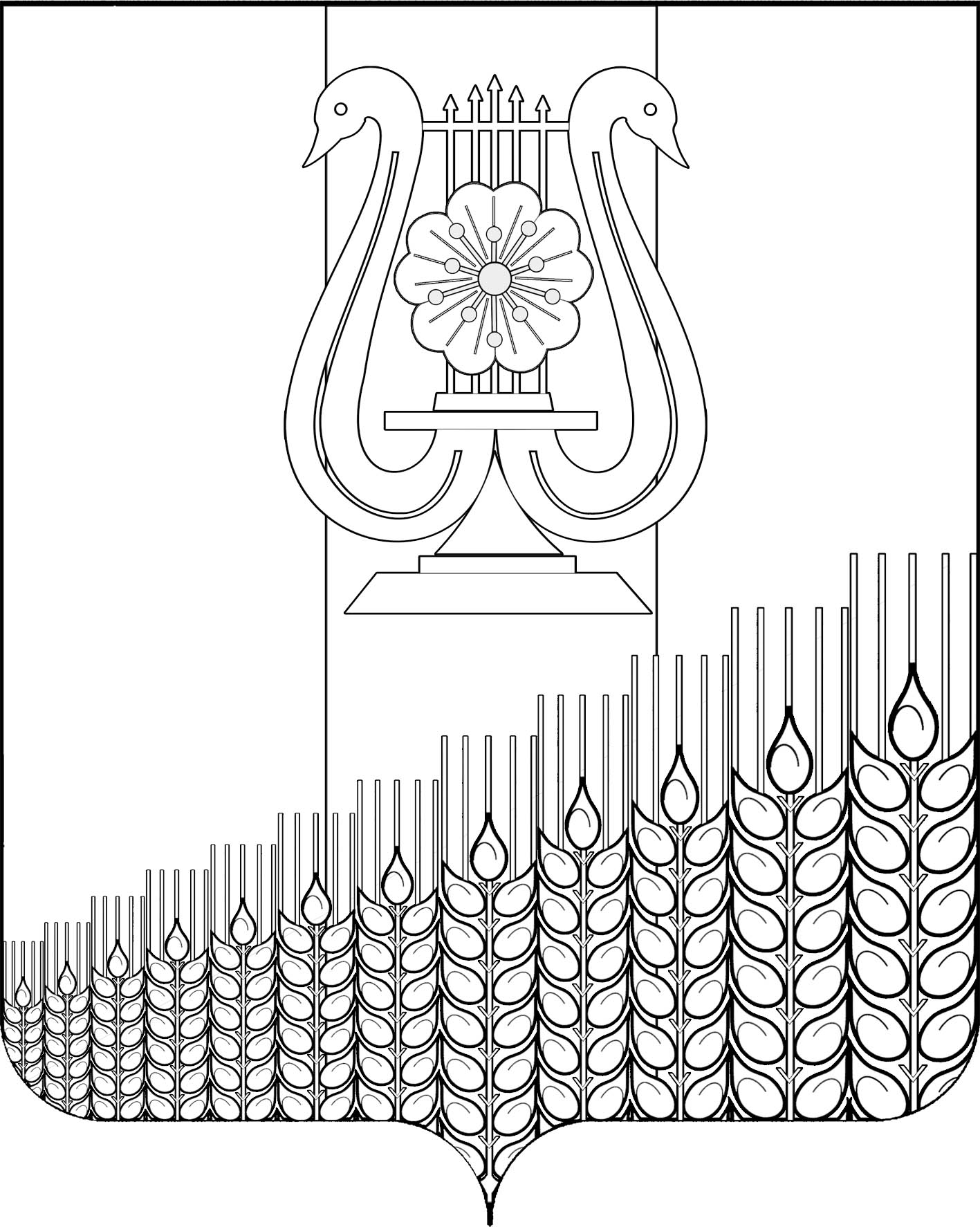 АДМИНИСТРАЦИЯ ПЕРВОМАЙСКОГО СЕЛЬСКОГО ПОСЕЛЕНИЯ
КУЩЕВСКОГО РАЙОНАПОСТАНОВЛЕНИЕПРОЕКТот ________ г.                                                                                                      № ___поселок ПервомайскийОб отсрочке уплаты хозяйствующими субъектами, арендующими недвижимое муниципальное имущество, неналоговых платежей в бюджет Первомайского сельского поселения Кущевского района в 2022 годуВ целях поддержки организаций и индивидуальных предпринимателей в условиях действия экономических санкций, обеспечения устойчивого развития экономики и социальной стабильности, на основании ст. ст. 11, 14 Федерального закона от 24 июля 2007г.  № 209-ФЗ           «О развитии малого и среднего предпринимательства в Российской Федерации», ст. 8 Федерального закона от 14 марта 2022 г. № 58-ФЗ «О внесении изменений в отдельные законодательные акты Российской Федерации», ст. 6 Закона Краснодарского края от 05 ноября 2002г.  № 532-КЗ «Об основах регулирования земельных отношений в Краснодарском крае», Устава Первомайского сельского поселения Кущевского района, п о с т а н о в л я ю:1. Установить для юридических лиц, индивидуальных предпринимателей, физических лиц, не являющихся индивидуальными предпринимателями и в отношении которых применяется специальный режим "Налог на профессиональный доход", арендующих по договорам аренды недвижимое имущество, находящееся в собственности Первомайского сельского поселения Кущевского района, отсрочку уплаты неналоговых платежей в виде арендной платы до 01 декабря 2022 г.2. Установить до 01 декабря 2022 г. мораторий на обращение с требованиями о взыскании с хозяйствующих субъектов, указанных в пункте 1 настоящего постановления, задолженности по неналоговым платежам в виде арендной платы, а также штрафов и пеней по оплате неналоговых платежей, сложившихся до 01 декабря 2022 г.3. Отсрочка уплаты арендной платы в 2022 году, предусмотренная пунктом 1 настоящего постановления, предоставляется на основании заявления хозяйствующего субъекта, поданного до 01 декабря 2022 г., по форме, согласно приложению к настоящему постановлению, на срок 01 декабря 2022 г., начиная с 01 января  2022 г. на следующих условиях:3.1. задолженность по арендной плате подлежит уплате с 01 января 2022 г. и не позднее 31 декабря 2022 г., ежемесячно равными платежами;3.2. штрафы, проценты за пользование чужими денежными средствами или иные меры ответственности в связи с несоблюдением арендатором порядка и сроков внесения арендной платы (в том числе в случаях, если такие меры предусмотрены договором аренды) в связи с отсрочкой, не применяются;3.3. установление арендодателем дополнительных платежей, подлежащих уплате арендатором в связи с предоставлением отсрочки, не допускается.4. Общему отделу администрации Первомайского сельского поселения Кущевского района в течение 3 рабочих дней со дня вступления в силу настоящего постановления уведомить арендаторов недвижимого муниципального имущества о возможности заключения дополнительного соглашения к договору аренды для получения отсрочки по уплате арендной платы в 2022 г.5. Общему отделу администрации Первомайского сельского поселения Кущевского района, выступающим арендодателями недвижимого имущества, находящегося в собственности Первомайского сельского поселения Кущевского района, в течение тридцати дней со дня поступления в их адрес заявлений арендаторов, указанных в пункте 1 настоящего постановления, обеспечить заключение дополнительных соглашений к договорам аренды, предусматривающих отсрочку платежей по арендной плате.6. Общему отделу администрации Первомайского сельского поселения Кущевского района (Дмитриченко И.И.) обнародовать настоящее постановление и обеспечить его размещение на официальном сайте администрации Первомайского сельского поселения Кущевского района в информационно-телекоммуникационной сети «Интернет». 7. Контроль за выполнением настоящего постановления оставляю за собой.8. Постановление вступает в силу со дня его обнародования. Глава Первомайского сельского поселения Кущевского района                                                                             М.Н.ПоступаевПриложениек постановлениюадминистрации Первомайского сельского поселенияКущевского района от __________ 2022 г. № _Глава Первомайского сельского поселения Кущевского района                                                                        М.Н.Поступаев(наименование уполномоченного органа)ЗАЯВЛЕНИЕо предоставлении отсрочки уплаты арендной платы за муниципальное имуществоЗАЯВЛЕНИЕо предоставлении отсрочки уплаты арендной платы за муниципальное имущество(полное наименование заявителя - юридического лица/индивидуального предпринимателя) в связи ___________________________________________________________,(полное наименование заявителя - юридического лица/индивидуального предпринимателя) в связи ___________________________________________________________,прошу предоставить отсрочку уплаты арендных платежей и неначисление пени и штрафов по уплате неналоговых платежей за период с _________.2022 г. по ______.2022 г., по договору аренды муниципального имущества  от (дата) _____________ № ____________ окончание оплаты задолженности по арендной плате,_____________________________________________________________________________________________________________________________,прошу предоставить отсрочку уплаты арендных платежей и неначисление пени и штрафов по уплате неналоговых платежей за период с _________.2022 г. по ______.2022 г., по договору аренды муниципального имущества  от (дата) _____________ № ____________ окончание оплаты задолженности по арендной плате,_____________________________________________________________________________________________________________________________,указать период (с _________ 2022 года по ____________ 2022 года)указать период (с _________ 2022 года по ____________ 2022 года)образованной ______________________________________________________________________________________________________________,образованной ______________________________________________________________________________________________________________,указать периодуказать периодна основании ___________________________________________________на основании ___________________________________________________указать. постановление от _______________ г. № _______указать. постановление от _______________ г. № _______1.1. Сведения о заявителе:1.1. Сведения о заявителе:1.1. Сведения о заявителе:Адрес заявителя (юридический, почтовый и фактический адреса)Банковские реквизиты заявителя (наименование и местонахождение банковской организации, расчетный счет, БИК, корреспондентский счет)Сведения о государственной регистрации юридического лица (ИНН, КПП, ОГРН, ОКНО); реквизиты свидетельства о государственной регистрации юридического лица (серия, номер, дата выдачи, орган, выдавший документ)1231.2. Сведения о представителе заявителя:1.2. Сведения о представителе заявителя:1.2. Сведения о представителе заявителя:1.2. Сведения о представителе заявителя:1.2. Сведения о представителе заявителя:Фамилия, имя, отчество представителяДолжностьДокумент, удостоверяющий личность представителя заявителя (название документа, серия, номер, дата выдачи, орган, выдавший документ)Документ, удостоверяющий права (полномочия) представителя (название, серия, номер, дата)Контактная информация (телефон, факс, адрес электронной почты)12345В соответствии с Федеральным законом от 27 июля 2006 г. N 152-ФЗ "О персональных данных" в целях рассмотрения настоящего заявления я, ______________________________________, даю согласие на обработкуВ соответствии с Федеральным законом от 27 июля 2006 г. N 152-ФЗ "О персональных данных" в целях рассмотрения настоящего заявления я, ______________________________________, даю согласие на обработкуВ соответствии с Федеральным законом от 27 июля 2006 г. N 152-ФЗ "О персональных данных" в целях рассмотрения настоящего заявления я, ______________________________________, даю согласие на обработку(фамилия, имя, отчество представителя заявителя)(фамилия, имя, отчество представителя заявителя)моих персональных данных.моих персональных данных.моих персональных данных.Настоящим также подтверждаем, что:сведения, указанные в настоящем заявлении, на дату представления заявления достоверны;документы (копии документов) и содержащиеся в них сведения соответствуют установленным законодательством Российской Федерации требованиям, в том числе указанные сведения достоверны.Настоящим также подтверждаем, что:сведения, указанные в настоящем заявлении, на дату представления заявления достоверны;документы (копии документов) и содержащиеся в них сведения соответствуют установленным законодательством Российской Федерации требованиям, в том числе указанные сведения достоверны.Настоящим также подтверждаем, что:сведения, указанные в настоящем заявлении, на дату представления заявления достоверны;документы (копии документов) и содержащиеся в них сведения соответствуют установленным законодательством Российской Федерации требованиям, в том числе указанные сведения достоверны.Приложение: документы на _______ л. в 1 экз. (согласно описи документов)Приложение: документы на _______ л. в 1 экз. (согласно описи документов)Приложение: документы на _______ л. в 1 экз. (согласно описи документов)_____________________________(должность представителя заявителя)______________________________(подпись представителя заявителя)(расшифровка подписи)_____________________(расшифровка подписи)